Copy  and paste  the numbers next to their written names.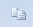 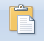 Cut  each picture and paste  it next to the correct word.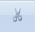 12345678910tenoneninetwofivesixthreesevenfoureightwinterspringsummerfall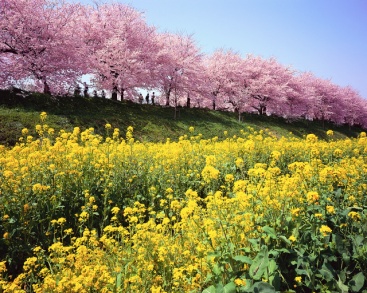 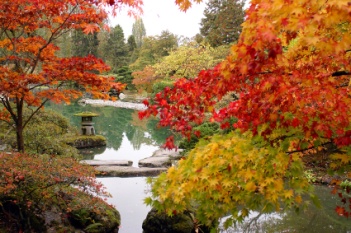 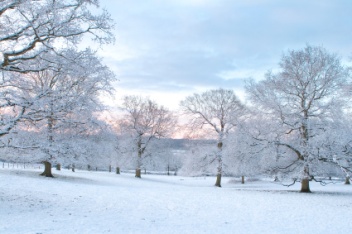 